				DEPORTE ESCOLAR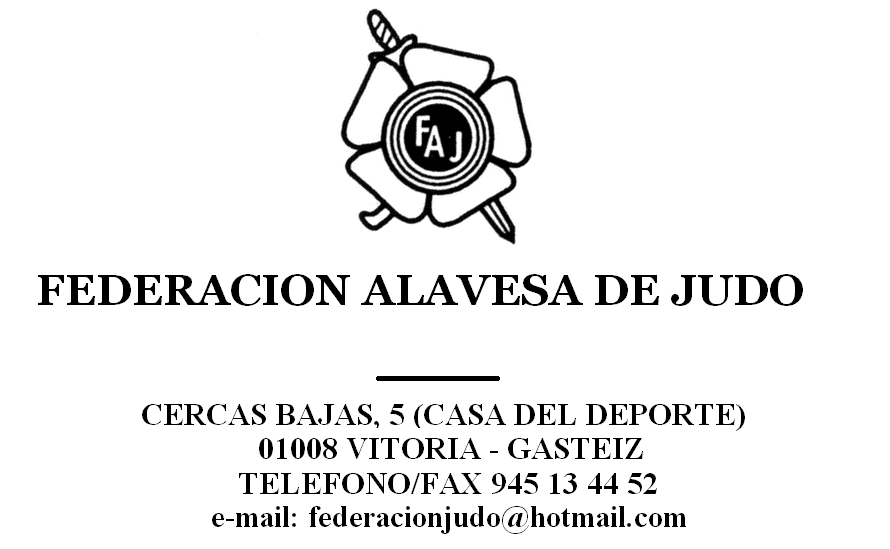 				CURSO 2019/20201ª Jornada Escolar Alevín sub-13Día:		Sábado 30 de noviembre de 2019Lugar:	Polideportivo de Arriaga.Pesaje:	A las 16:30Competición:	A continuaciónEdad:	Nacidos en el año 2008 y 2009Pesos:	- 30, - 34, - 38, - 42, - 47, - 52 y + 52 kilosTiempo combates:	A dos minutosÁrbitros:	Los designados por la F.A.J.Sistema de competición:	Ligas en función del nº de participantesInscripciones:	A  ENEKO antes del jueves 28 de noviembre de 2.019Vitoria a 19 de NOVIEMBRE de 2019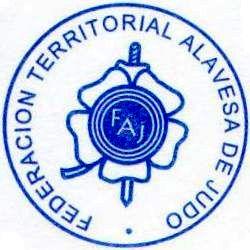 Fdo. Eneko González ArriagaENCARGADO DEPORTE ESCOLAR				DEPORTE ESCOLAR				CURSO 2019/20201ª Jornada Escolar Alevín sub-13Día:		Sábado 30 de noviembre de 2019Lugar:	Polideportivo de Arriaga.Pesaje:	A las 16:30Competición:	A continuaciónEdad:	Nacidos en el año 2008 y 2009				DEPORTE ESCOLAR				CURSO 2019/20201ª Jornada Escolar Alevín sub-13Día:		Sábado 30 de noviembre de 2019Lugar:	Polideportivo de Arriaga.Pesaje:	A las 16:30Competición:	A continuaciónEdad:	Nacidos en el año 2008 y 2009